Name, Vorname 	     ,      Dienstgrad 		     Dienststelle 	      	     Personal-Nr. 		     An die Performa Nord Schillerstraße 1 28195 Bremen  Ort			     Datum			     Antrag auf Zahlung eines erhöhten Familienzuschlages für das dritte und jedes weitere KindSehr geehrte Damen und Herren, das Bundesverfassungsgericht hat am 4. Mai 2020 (Az.: 2 BvL 6/17) entschieden, dass die Alimentation von Empfängerinnen und Empfängern von Dienstbezügen mit drei und mehr Kindern in Nordrhein-Westfalen verfassungswidrig niedrig ist. Das wird auch für Bremen gelten. Auch für Bremen ist davon auszugehen, dass eine verfassungswidrige Unterschreitung der Mindestalimentation beim Familienzuschlag für das dritte und jedes weitere Kind vorliegt.Ich habe       Kinder und beantrage daher eine Anhebung des Familienzuschlages für das dritte und jedes weitere Kind auf die verfassungsrechtlich geforderte Höhe für das Haushaltsjahr 2020 und die folgenden Jahre. Mit freundlichen Grüßen________________________________________Unterschrift	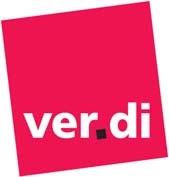 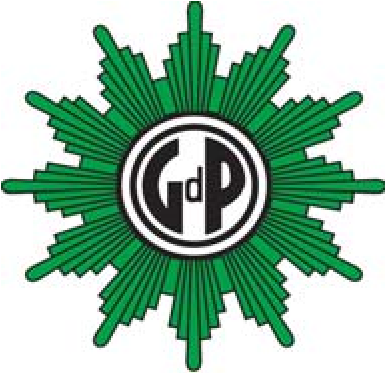 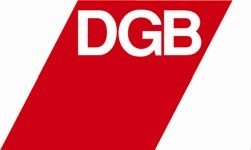 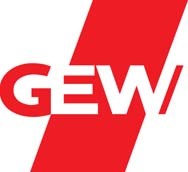 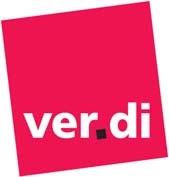 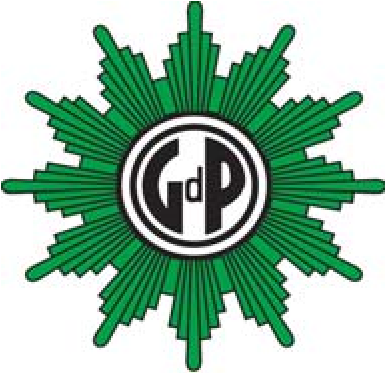 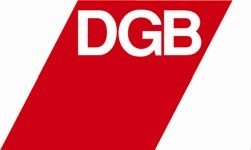 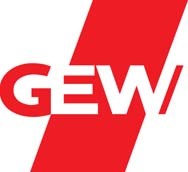 